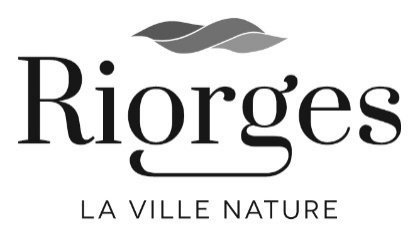 CONSEIL MUNICIPALSEANCE PUBLIQUE DU 16 MARS 2023LISTE DES DELIBERATIONSLes règles de publicité des actes des collectivités territoriales et établissements publics de coopération intercommunale ont été modifiées par l’Ordonnance n° 2021-1310 du 7 octobre 2021 et le Décret n° 2021-1311 du 7 octobre 2021. L’entrée en vigueur des nouvelles dispositions est prévue le 1er juillet 2022, à l’exception de certaines dispositions relatives aux actes d’urbanisme.Nombre de conseillers en exercice : 33Nombre de membres présents : 27Nombre d’excusés avec pouvoir : 5Absent : 1Secrétaire de séance : Michel CELLIERDélibération du conseil municipal N° DCM_2023_173 : Décisions municipales prises par le maire depuis la convocation à la séance du 2 février 2023, en vertu de l'article L 2122-22 du Code Général des Collectivités Territoriales.Le conseil municipal prend acte.Délibération du conseil municipal N° DCM_2023_174 : Convention constitutive de groupement entre Roannais Agglomération, les communes de Roanne, Commelle-Vernay, La Pacaudière, Le Coteau, Mably, Noailly, Notre Dame de Boisset, Riorges, Villerest, Roannaise de l'eau et le SEEDR, pour la réalisation des prestations de location et maintenance des équipements de reprographie.Approuvée à l’unanimité.Délibération du conseil municipal N° DCM_2023_175 : Vote des taux d'imposition pour l'année 2023.Approuvée par 27 voix pour et 5 abstentions.Arrivée de Pierre BARNET avant le vote du budget PrimitifNombre de conseillers en exercice : 33Nombre de membres présents : 28Nombre d’excusés avec pouvoir : 4Absent : 1Secrétaire de séance : Michel CELLIERDélibération du conseil municipal N° DCM_2023_176 : Approbation du Budget Primitif 2023.Approuvée par 27 voix pour et 5 abstentions.Délibération du conseil municipal N° DCM_2023_177 : Approbation du Budget Primitif 2023 - Centre de Santé MunicipalApprouvée par 27 voix pour et 5 abstentions.Délibération du conseil municipal N° DCM_2023_178 : Voirie OAP Riorges Centre - Autorisation de programme et travaux Approuvée à l’unanimité. Délibération du conseil municipal N° DCM_2023_179 : Agrandissement et rénovation du Groupe scolaire du Pontet maternelle - Autorisation de programme et travaux Approuvée à l’unanimité. Délibération du conseil municipal N° DCM_2023_180 : Requalification de la rue Pierre Semard - Révision autorisation de programmeApprouvée à l’unanimité. Délibération du conseil municipal N° DCM_2023_181 : Octroi d'une subvention exceptionnelle à la Croix Rouge en soutien aux opérations humanitaires en Turquie suite au séisme.Approuvée à l’unanimité Délibération du conseil municipal N° DCM_2023_182 : Octroi de subventions aux associations pour l'année 2023 - Approbation Approuvée à l’unanimitéDélibération du conseil municipal N° DCM_2023_183 : Information du conseil municipal en matière de déclaration d’intention d’aliéner (DIA)Le conseil municipal prend acte.Délibération du conseil municipal N° DCM_2023_184 : Bâtiments communaux - Adhésion à la compétence optionnelle SAGE - Service d’assistance à la gestion énergétique du SIEL-Territoire d’Energie Loire et approbation d’une convention cadre Approuvée à l'unanimité Délibération du conseil municipal N° DCM_2023_185 : Travaux de voirie - Accord cadre à bons de commande - Approbation Approuvée à l’unanimitéDélibération du conseil municipal N° DCM_2023_186 : Dénomination d’un square - Square Camille Rozier - Approbation Approuvée à l’unanimitéDélibération du conseil municipal N° DCM_2023_187 : Requalification de la rue Pierre Semard - Approbation du marché.Approuvée à l’unanimitéDélibération du conseil municipal N° DCM_2023_188 : Travaux de signalisation horizontale - Accords cadre à bons de commande – Approbation.Approuvée à l’unanimitéDélibération du conseil municipal N° DCM_2023_189 : Déclaration d'intention de travaux pour l'aménagement d'équipements de proximité au complexe sportif Galliéni.Approuvée à l’unanimitéDélibération du conseil municipal N° DCM_2023_190 : Construction et extension des locaux du service Patrimoine et énergies au Centre technique municipal - Approbation d'un avenant au lot n° 13Approuvée à l’unanimitéDélibération du conseil municipal N° DCM_2023_191 :  Chantiers éducatifs 2023 – Approbation.Approuvée à l’unanimitéDélibération du conseil municipal N° DCM_2023_192 : Approbation d’une convention à passer avec la ville de Roanne dans le cadre d’un partenariat entre le musée Joseph Déchelette et les Mardi(s) du Grand Marais pour la nuit européenne des musées 2023.Approuvée à l’unanimitéDélibération du conseil municipal N° DCM_2023_193 : Autorisation donnée au maire de signer une convention de co-production dans le cadre des Mardi(s) du Grand Marais avec l'association La Filoutrie.Approuvée à l’unanimitéDélibération du conseil municipal N° DCM_2023_194 : Conventions d’objectifs à passer avec le Club Riorgeois de TennisApprouvée à l’unanimitéDélibération du conseil municipal N° DCM_2023_195 : Conventions à passer avec le Basket-Club Riorgeois (sections féminine et masculine) et la Fédération française de Basket Ball dans le cadre de l’aménagement de 4 terrains de basket 3x3 dans l’enceinte du complexe sportif Galliéni.Approuvée à l’unanimitéDélibération du conseil municipal N° DCM_2023_196 : Conventions à passer avec le Club Riorgeois de Tennis et la Ligue Auvergne-Rhône-Alpes de Tennis dans le cadre de l’aménagement de 2 terrains de padel dans l’enceinte du complexe sportif Gallieni.Approuvée à l’unanimitéDélibération du conseil municipal N° DCM_2023_197 : Recrutement d’un poste dans le cadre du dispositif d’un Parcours Emploi Compétences Caroline Paire ne prend pas part au vote.Approuvée à l’unanimitéDélibération du conseil municipal N° DCM_2023_198 : Convention de délégation, au centre de gestion de la Loire, du dispositif de signalement et de traitement des actes de violence, de discrimination, de harcèlement sexuel ou moral, d’agissements sexistes, d’atteintes volontaires à l’intégralité physique, de menaces ou tout acte d’intimidation.Approuvée à l’unanimité L'ordre du jour étant épuisé, la séance est levée à 22h10.Le Maire,  Jean-Luc CHERVIN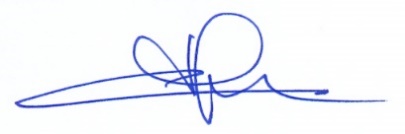 